                                                                                                                                                                                                                                                                                                                                                                                                                                                                                                                                                                                                                                                                                                                                                                                                                                                                                                                                                                                                                                                                                                                                                                                                                                                                                                                                                                                                                                                                                                                                                                                                                                                                                  	MESTSKÁ ČASŤ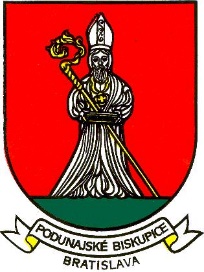 BRATISLAVA – PODUNAJSKÉ BISKUPICETrojičné námestie 11, 825 61 BratislavaMateriál určený na rokovanie: Miestneho zastupiteľstva dňa : 	22.09.2020.SPRÁVA O VÝSLEDKOCH KONTROL MIESTNEHO KONTROLÓRA MESTSKEJ ČASTI BRATISLAVA-PODUNAJSKÉ BISKUPICE Predkladá: 							Materiál obsahuje:Mgr. Ján Komara		- vyjadrenie miestnej rady- návrh uznesenia - Správy o výsledkoch kontrol-dôvodová správaZodpovedný:Mgr. Ján Komara miestny kontrolór                                                                Spracoval:Mgr. Ján Komara miestny kontrolór                                                                september, 2020Vyjadrenie miestnej rady dňa 14.09.2020UZNESENIE č. 55/2020/MRMiestna rada vzala na vedomie predloženú Správu o výsledkoch kontrolnej činnosti a odporúča miestnemu zastupiteľstvu schváliť predložený návrh uznesenia.Návrh uzneseniaMiestne zastupiteľstvo mestskej časti Bratislava-Podunajské Biskupice po prerokovaní predloženého materiáluberie na vedomie Správu o kontrole dodržiavania a uplatňovania zákona č. 211/2000 Z.z. o slobodnom prístupe k informáciám a o zmene a doplnení niektorých zákonov v podmienkach mestskej časti Bratislava -Podunajské Biskupice za obdobie od 1.11.2019 do 30.04.2020..Správu o kontrole plnenia opatrení prijatých na odstránenie nedostatkov zistených pri vykonaných kontrolách z predchádzajúceho plánu kontrolnej činnosti na II. polrok 2019Dôvodová správaKontroly boli vykonávané v zmysle § 18d zákona SNR č. 369/1990 Zb. o obecnom zriadení a schváleným  Plánom kontrolnej činnosti miestneho kontrolóra mestskej časti Bratislava-Podunajské Biskupice na I. polrok 2020, ( Uznesenie Miestneho zastupiteľstva č. 154/2018-2022  zo dňa 10.02.2020. Oproti stavu opísanému v Správe o výsledku kontroly plnenia opatrení za II. polrok 2019 môžem konštatovať, že tunajší miestny úrad vypracoval aktualizovanú Smernicu o vykonávaní základnej finančnej kontroly podľa účinnej právnej úpravy, Smernicu pre vedenie pokladne, Smernicu o inventarizácii majetku, Smernicu o vymáhaní pohľadávok, Smernica pre vedenie pokladne, Smernicu o obehu účtovných dokladov a Smernicu o cestovných náhradách, pričom tieto sú v súčasnosti v procese interného pripomienkového konania, ktoré by malo byť ukončené v priebehu mesiaca september. Tematická kontrola dodržiavania a správneho uplatňovania zákona č. 211/2000 Z.z. o slobodnom prístupe k informáciám a o zmene a doplnení niektorých zákonov bola zameraná na najmä na sledovanie a posúdenie procesu obligatórneho aktívneho zverejňovania informácií ustanovenými osobitnými predpismi, pričom okrem zákonných povinností, som sa v rámci odporúčaní, zameral aj na transparentnosť nad rámec zákona posudzovanú najmä mimovládnymi organizáciami na webovom sídle mestskej časti. Kontrolou bolo preverené najmä dodržiavanie § 5 – 6 zákona č. 211/2000 Z.z. o slobodnom prístupe k informáciám a o zmene a doplnení niektorých zákonov (zverejňovanie zmlúv, faktúr a objednávok na webovom sídle) a taktiež na zverejňovanie podľa iných osobitných predpisov: ( zákon SNR č. 369/1990 Zb. o obecnom zriadení, zákon 343/2015 Z.z. o verejnom obstarávaní, zákon č. 85/1990 Zb. o petičnom práve,  ústavný zákon č. 357/2004 Z.z. o ochrane verejného záujmu pri výkone funkcií verejných funkcionárov, zákon SNR č. 138/1991 Zb. o majetku obcí, zákon č. 39/2007 Z.z. o veterinárnej starostlivosti, zákon č. 180/2014 Z.z. o podmienkach výkonu volebného práva a o zmene a doplnení niektorých zákonov, zákon č. 54/2019 Z.z. o ochrane oznamovateľov protispoločenskej činnosti a o zmene a doplnení niektorých zákonov, zákon č. 448/2008 Z.z. o sociálnych službách a o zmene a doplnení zákona č 455/1991 Zb. o živnostenskom podnikaní (živnostenský zákon), zákon č. 582/2004 o miestnych daniach a miestnom poplatku za komunálne odpady a drobné stavebné odpady, zákon č. 50/1976 Zb. o územnom plánovaní a stavebnom poriadku (stavebný zákon), zákon č. 543/2002 Z.z. o ochrane prírody a krajiny, zákon č. 84/1990 Zb. o zhromažďovacom práve, Vyhláška Ministerstva vnútra SR č. 121/2002 Z.z. o požiarnej prevencii). V priebehu vykonávania kontroly miestny úrad inicioval proces zvyšovania transparentnosti mestskej časti, a to najmä pri zabezpečovaní zákonnej povinnosti zverejňovať údaje o objednávkach a faktúrach, či odstránenia nedostatkov pri zverejňovaní zmlúv.  Verím, že aj uskutočnením opatrení odporúčaných v Správe z výkonu kontroly zverejňovania dôjde k zlepšeniu postavenia mestskej časti v rámci transparentnosti posudzovanej v projekte Otvorená samospráva (v roku 2018 sa Podunajské Biskupice umiestnili na poslednom 12. mieste v rámci hodnotených samospráv hlavného mesta